Pamokos „Mano vertybės“ planas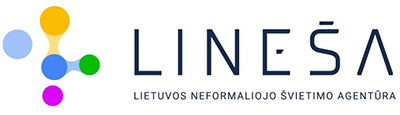 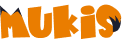 Lietuvos neformaliojo švietimo agentūrosUgdymo karjerai skyriaus specialistėVitalija PaurienėTikslinė grupė1–4 kl. mokiniai Pamokos tikslasSudaryti sąlygas mokiniams žaidybine forma patirti savo vertybių reikšmingumą. Pamokos uždaviniaiGebėti įvardyti, kas yra vertybės, kokios jos būna ir kokią reikšmę turi žmogaus gyvenime.Suprasti, kas bendro tarp būsimos profesijos ir vertybių. Išskirti 4 svarbiausias vertybes, paaiškinti, kodėl pasirinktos buvo būtent jos. Ugdoma karjeros kompetencijaSavęs pažinimo ir priėmimoIntegracijos į bendrojo ugdymo dalykus galimybėsDorinis ugdymas (etika, tikyba), klasės valandėlėReikalingos priemonėsRašymo priemonės (tušinukas, pieštukas, flomasteriai ir kt.), žirklės, klijaiPamokos eigaMokinių sudominimas. Trumpas pokalbis su mokiniais apie jų lankomus būrelius, dominančiomis profesijomis ir kas bendro tarp būsimos profesijos ir vertybių. Sudominant mokinius pabrėžiama, kad pirmas žingsnis, kuris padeda pasirinkti profesiją visuomet yra savęs pažinimas (mokėjimas pažinti savo asmenybės bruožus, pomėgius, gebėjimus, jausmus, vertybes ir kt.). Pasinaudojus minčių lietaus metodu, galima paklausti vaikų, kaip jie galvoja, kas yra vertybės, o vaikų mintis užrašyti lentoje. Teorinė pamokos dalis. Mokiniams pasakojama, kas yra vertybės, jų aptarimui demonstruojamos skaidrės.     Praktinė pamokos dalis. Mokiniai atlieka 2 praktines užduotis:Praktinė užduotis Nr. 1. Po skaidrių demonstracijos paprašoma, kad mokiniai iš išdalintų lapų su vertybių lentele išsirinktų ir išsikirptų jiems svarbiausias 4 vertybes. Praktinė užduotis Nr. 2. Iš pasirinktų 4 vertybių, mokiniams pasiūloma susikurti asmeninį vertybių herbą ir papasakoti apie jį klasės draugams. Jeigu vienu metu dirbama su keliomis klasėmis, mokiniai gali kurti ne asmeninius, o klasės vertybių herbus.       Pamokos apibendrinimas. Aptariant atliktų užduočių rezultatus, ant lentos užrašoma, kokios vertybės dažniausiai dominavo vaikų sukurtuose vertybių herbuose. Rekomenduojama literatūraKarjeros vadovas 1–4 kl.: mokinio knyga (V. Stanišauskienė ir kt., 2023)Ugdymas karjerai 1–4 kl.: mokytojo knyga (V. Stanišauskienė ir kt., 2023)Svarbiausios vertybės: 44 vertybės, kuriomis dera vadovautis gyvenime (J. Moore-Mallinos, J. Seal, 2022)    Vertybių knyga: supažindiname vaikus su 16 svarbiausių vertybių (P. Schiller, T. Bryant, 2005)